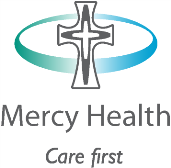 MEDIA RELEASE	For immediate releasePalliative Care Volunteer Support Workers RequiredMercy Health Albury Palliative Care is seeking interest from new volunteer support workers to join its 2020 team.Volunteers are chosen for their warmth and understanding, emotional maturity, acceptance of others and ability to respect confidentiality.Volunteers come from all walks of life, are of either gender, and come from various paid and unpaid backgrounds.Palliative Care is a holistic support service available to persons and their families who have been diagnosed with a non-curative, life limiting illness.At times people are confronted with many unexpected experiences and feelings including fear of what lies ahead, consequently it is wise to have appropriate information and supports in place to make the illness experience feel less threatening.The supports include physical, social, emotional and spiritual care from an integrated team of professional Palliative Care Workers.Mercy Health Palliative Care will conduct interviews for potential new volunteers at the end of this month (March 2020).Successful applicants would then participate in a six day training program which would commence upon joining the team.For further inquiries, please contact Ms Louisa Thompson (Support/Volunteer Coordinator) on ph.:02 6042 1458.− Ends −Date:  6 March 2020